ZANIMANJA Svaka odrasla osoba treba da ima svoje zanimanje. Zanimanje je ono čime se bavimo, posao koji radimo.Postoje različite vrste zanimanja:LEKAR– leči ljude, radi u bolniciMEDICINSKA SESTRA - pomaže lekaru, radi u bolniciZUBAR – leči zube, radi u bolniciAPOTEKAR– radi u apoteci, daje nam lekoveVETERINAR– leči životinjeUČITELJ– uči decu, radi u školi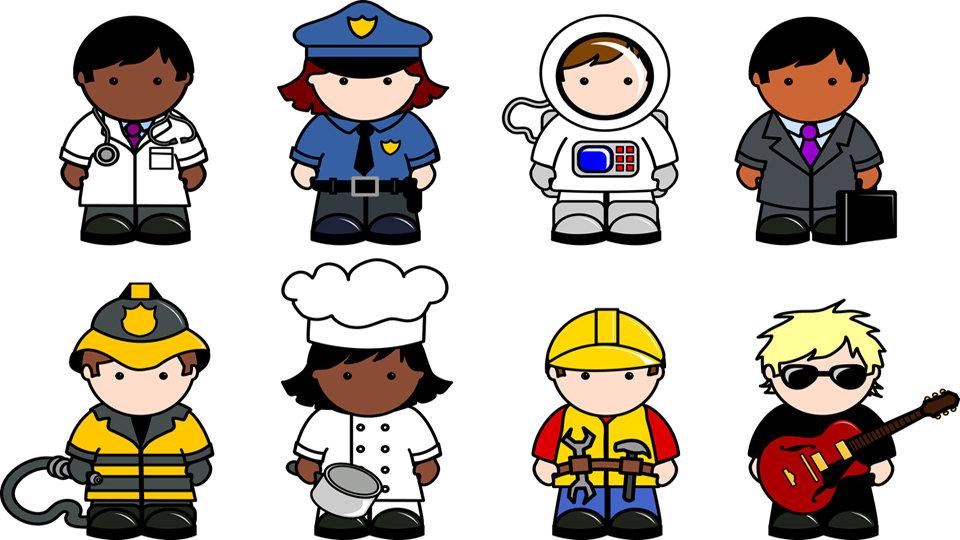 POLICAJAC– štiti ljudeVATROGASAC– gasi vatru i požareKUVAR– sprema hranuPRODAVAC– prodaje razne stvariZIDAR– zida kuće i zgradeAUTOMEHANIČAR– popravlja automobileKONOBAR– poslužuje u restoranuPILOT– vozi avionSLIKAR– slika slikeFOTOGRAF– pravi fotografijeKAMERMAN– snima kameromMUZIČAR - svira instrument, bavi se muzikomPEVAČ– peva pesmeNOVINAR– piše tekstove za novinePOŠTAR– donosi poštu na kućnu adresuADVOKAT– pomaže nam svojim savetimaSLUŽBENIK– radi u birouSvim ovim zanimanjima mogu da se bave i muškarci i žene.DOMAĆI ZADATAK:Napiši šta bi ti voleo da budeš kada porasteš.____________________________________________________________________________________________________________________________________________________________________________________Šta radi tvoj tata? Čime se bavi tvoj tata? ____________________________________________________________________________________Šta radi tvoja mama? Čime se bavi tvoja mama? ____________________________________________________________________________________